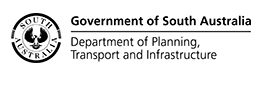 DPTI Alliance Development Agreement – Public Transport ProjectsTemplate Edition: 17 August 2018Alliance Development AgreementMinister for Transport, Infrastructure and Local Government (Project Owner)[Insert Member of Proponent] [Insert Member of Proponent]ContentsTable of contentsContents	iOperative Part	71	Definitions and interpretation	71.1	Definitions	71.2	Interpretation	131.3	Business Day	131.4	Ambiguities and inconsistencies	131.5	Future tendering and contracting opportunities	142	Purpose and scope of AD Phase	143	Commitments	153.1	Alliance Principles	153.2	Good Faith	153.3	Open book commitment	153.4	Proponent’s obligations	154	Resolution of Disputes	154.1	General	154.2	Referral to Representatives	164.3	Parties to continue to perform	164.4	Survival	165	Role of Project Owner	165.1	Core Team	165.2	Project Owner representative	176	Term	177	Project Proposal	177.1	Development of Project Proposal	177.2	Proponent’s warranties	188	Information Barriers	199	Provision of information	199.1	Provision of information by the Project Owner	199.2	Limits on provision of information	199.3	Jointly required information	2010	Independent advisers	2011	Selection of Successful Proponent	2111.1	Consideration of Project Proposal	2111.2	Decision of the Project Owner	2111.3	Consequences of being selected as the Successful Proponent	2211.4	Consequences of not being selected as the Successful Proponent	2211.5	Acknowledgements	2211.6	Project Alliance Agreement	2311.7	Ownership of Project Proposal	2312	Payments	2312.1	IP Purchase Payment	2312.2	Payment to Proponent	2412.3	Bank Account	2412.4	Payment to Proponent	2412.5	Payment not evidence	2512.6	No entitlement to payment	2512.7	[NOT USED]	2612.8	Audit	2612.9	Goods and Services Tax (GST Exclusive Prices)	2612.10	Survival	2713	Insurances	2713.1	Insurances	2713.2	Public liability insurance	2713.3	Workers’ compensation	2813.4	Professional Indemnity Insurance	2813.5	Evidence of insurance	2813.6	Obligation to assist	2814	Limit of liability	2914.1	No liability for Consequential Loss	2914.2	Limit of Liability	2915	Intellectual Property	2915.1	Ownership	2915.2	New developments	2915.3	Transfer and Assignment	3015.4	Survival	3016	Termination	3016.1	No fault termination	3016.2	Default	3016.3	Termination for Default	3016.4	Consequences of termination	3116.5	Rights preserved	3116.6	Survival	3117	Notices	3117.1	How and where Notices may be sent	3117.2	The Information Management System	3117.3	When Notices are taken to have been given and received	3218	General	3218.1	Governing law and jurisdiction	3218.2	Invalidity and enforceability	3218.3	Waiver	3218.4	Amendments	3318.5	Entire agreement	3318.6	Counterparts	3318.7	Assignment	3318.8	Change in Control	3318.9	Confidentiality	3318.10	Publicity or media statements	3418.11	Relationship of the Parties	3418.12	Corporate power and authority	3418.13	Financial difficulties	3418.14	Project Owner’s statutory functions	3418.15	Costs	3518.16	Stamp duty	35Schedules	36Signing page	52Alliance Development AgreementDate ►Between the PartiesProject Owner			Minister for Transport, Infrastructure and Local Government for and on behalf of the Crown in right of the State of South Australiaof Level 12, Roma Mitchell House, 136 North Terrace, ADELAIDE SA 5000Proponent	[insert Member]ABN [insert ABN] of [insert address] and[insert Member]ABN [insert ABN] of [insert address] (together, jointly and severally, the Proponent)Operative PartDefinitions and interpretation DefinitionsThe meanings of the terms used in this Agreement are set out below.InterpretationIn this Agreement:headings and bold type are for convenience only and do not affect the interpretation of this Agreement;the singular includes the plural and the plural includes the  singular;words of any gender include all genders;other parts of speech and grammatical forms of a word or phrase defined in this Agreement have a corresponding meaning;an expression importing a person includes any company, partnership, joint venture, association, corporation or other body corporate and any Government Agency as well as an individual;a reference to a clause, party, schedule, attachment, annexure or exhibit is a reference to a clause of, and a party, schedule, attachment, annexure or exhibit to, this Agreement and a reference to this Agreement includes any clause, schedule, attachment, annexure and exhibit;a reference to any legislation includes all delegated legislation made under it and amendments, consolidations, replacements or re-enactments;a reference to a document (including this Agreement) is that document as varied, amended, novated, ratified or replaced from time to time;a covenant or agreement on the part of the Proponent binds the Members jointly to the Project Owner, with the exception of the covenant of the Proponent under clause 13 to take out certain insurances which will bind the Members severally only and not jointly to the Project Owner;all money referred to under this Agreement is in Australian dollars;a reference to a body (including an institute, association or authority), other than a Party to this Agreement, whether statutory or not which ceases to exist or whose powers or functions are transferred to another body, is a reference to the body which replaces it or which substantially succeeds to its powers or functions; andspecifying anything in this Agreement after the words “include” or “for example” or similar expressions does not limit what else is included.Business DayWhere the day on or by which any thing is to be done is not a Business Day, that thing must be done on or by the next Business Day.Ambiguities and inconsistenciesIf the Proponent discovers any ambiguity, discrepancy or inconsistency between any of the provisions of this Agreement or any other document expressly incorporated into this Agreement:it must notify the Project Owner of this in writing; andthe Project Owner will direct the Proponent as to the interpretation to be followed by the Proponent in performing its obligations under this Agreement.If the Project Owner discovers any ambiguity, discrepancy or inconsistency between any of the provisions of this Agreement or any other document expressly incorporated into this Agreement, the Project Owner will direct the Proponent as to the interpretation to be followed by the Proponent in performing its obligations under this Agreement.The Proponent is not entitled to any additional costs by reason of a direction from the Project Owner under this clause 1.4.Future tendering and contracting opportunitiesThe Proponent acknowledges and agrees that the Proponent’s performance under this Agreement may be taken into account by the Project Owner and any other Government Agency when considering the Proponent (and any or all of the Members of the Proponent) for future tendering and contracting opportunities.Purpose and scope of AD PhaseThe purpose and scope of the AD Phase is:for the Proponent to perform the Services in accordance with this Agreement (including the Proponent Team Protocols);without limiting the Project Owner’s rights under the Request for Proposal, to enable the Proponent to do everything it can to become the Successful Proponent;to provide a competitive environment for the Project Owner to select either the Proponent or the Other Proponent as the Successful Proponent;to enable the Project Owner to observe and experience the reality of working collaboratively with the Proponent;to enable the Proponent to demonstrate how it will participate in the alliance with the Project Owner (if the Project Alliance Agreement is entered into by the Project Owner and the Proponent in accordance with this Agreement); andto enable the Project Owner to conduct the Financial Establishment Audit.The Proponent acknowledges and accepts that while the Project Owner will co- operate with and assist the Proponent to perform the Services, the Project Owner will simultaneously be co-operating with and assisting the Other Proponent to provide its Services under its Alliance Development Agreement.The Proponent releases the Project Owner from any losses, damages or claims arising out of or in connection with:any co-operation or assistance provided, or any failure to provide  any co-operation or assistance, by the Project Owner or the Project Owner’s Representative to the Proponent under this Agreement; andany co-operation or assistance provided, or any failure to provide  any co-operation or assistance, by the Project Owner or the Project Owner’s Representative to the Other Proponent under its Alliance Development Agreement.The Project Owner is not liable for any losses, damages or claims suffered by the Proponent arising from the Proponent not being selected as the Successful Proponent except for the payment of costs in accordance with clause 12 and Schedule 5.CommitmentsAlliance PrinciplesIn performing the Services, the Parties agree at all times to act (to the maximum extent possible and subject to the terms of the Request for Proposal), in accordance with the Alliance Principles set out in the Draft Project Alliance Agreement.Good FaithIn performing the Services, the Parties agree at all times to act in Good Faith.Open book commitmentEach Party commits to:maintain, for at least the Relevant Period, all of their records and other documentation referred to in this Agreement that relate to the Services in accordance with, where applicable, good accounting practices, standards and procedures;make their records and other documentation referred to in this Agreement that relate to the Services available to each other (or each other’s nominated auditor) on request; andmake available to each other (or each other’s nominated auditor) any existing documentation or information in whatever form relating to the Services.The obligation to make records and documentation available does not apply to records or documentation that may be the subject of legal professional privilege or are confidential lawyer/client communications.For the purposes of this clause 3.3, all of the references to the nominated auditor of the Project Owner will include the Auditor-General of the State of South Australia.Proponent’s obligationsThe Proponent and each Member must:At all times be suitably qualified and experienced and ensure that their employees, contractors and consultants are so qualified and  experienced;exercise due skill, care and diligence in the performance of the Services and its other obligations under this Agreement;ensure that the Services and the Project Proposal are fit for their intended purpose; anddevelop a Project Proposal taking into account all of the above and the other requirements of this Agreement.Resolution of Disputes GeneralThe Parties acknowledge and agree that, by making the commitments set out in clause 3, any Dispute which may arise between the Parties under this Agreement will be minimised, if not eliminated.Each Party agrees to immediately notify the other of any matter which may amount to or result in a Dispute between the Parties in relation to this Agreement.A Dispute that arises in connection with this Agreement will be resolved, wherever possible, at the level where the Dispute initially arises.Referral to RepresentativesIf, within 2 Business Days of a Dispute being notified to a Party under clause 4.1(b), it has not been resolved by the Parties, then the Dispute will be referred to the Representatives.The Representatives will attempt to resolve the Dispute (including by reducing the resolution to writing signed by both Representatives) within 5 Business Days of the Dispute being referred to the Representatives. The Dispute will not be taken to have been resolved by the Representatives until the resolution has been reduced to writing signed by both Representatives and will not be binding on the Parties until so reduced to writing and signed.If the Representatives fail to resolve the Dispute in accordance with clause 4.2(a), the Project Owner may, at any time, in its absolute discretion and with immediate effect, terminate this Agreement by giving the Proponent a written notice of termination and clause 16.1 will apply.Parties to continue to performSubject to any clause in this Agreement to the contrary, each Party must continue to perform its obligations under this Agreement, notwithstanding any Dispute under this clause 4.SurvivalThe Parties agree that this clause 4 survives termination of this Agreement.Role of Project OwnerCore TeamThe Proponent acknowledges and agrees that:the Project Owner has nominated the Core Team to:co-ordinate and administer the AD Phase up to the execution of the Project Alliance Agreement with the Successful Proponent;provide documents and information to the Proponent  to assist it in performing the Services;participate in the various activities to be performed in the AD Phase as set out in Schedule 3; andprovide feedback to the Project Owner to assist in the consideration and evaluation of the Project Proposal under clause 11.1; andwhile the Core Team will co-operate with and assist the Proponent to perform the Services, the Core Team will simultaneously be co- operating with and assisting the Other Proponent to provide its Services under its Alliance Development Agreement.The Proponent releases the Project Owner from any loss or damage arising out of, or in connection with:any co-operation or assistance provided, or any failure to provide any co-operation or assistance, by the Project Owner or the Core Team to the Proponent under this Agreement;any co-operation or assistance provided, or any failure to provide any co-operation or assistance, by the Project Owner or the Core Team to the Other Proponent under its Alliance Development Agreement.The members of the Core Team will initially be as set out in Schedule 7. The Project Owner may change the members of the Core Team at any time during the AD Phase by notifying the Proponent in writing.Project Owner representativeThe Project Owner must perform its obligations under this Agreement through 
a representative appointed in writing by the Project Owner from time to time.The Proponent will provide all assistance necessary to ensure the Project Owner’s Representative can fulfil the responsibilities, perform those roles and functions and exercise those rights.The Project Owner has initially selected the person named in Schedule 1 as its representative for the purposes of this Agreement. The Project Owner may, from time to time, change its representative by giving notice in writing to the Proponent.TermThis Agreement commences on the Commencement Date and, subject to the termination rights set out in this Agreement, terminates:if the Proponent is selected as the Successful Proponent in accordance with this Agreement, on the date the Project Alliance Agreement is executed by the Project Owner and the Proponent; orif the Proponent is not selected as the Successful Proponent in accordance with this Agreement, on the date contemplated by clause 11.4(b).Project ProposalDevelopment of Project ProposalThe Project Proposal must be developed by the Proponent in accordance with this clause 7.In developing the Project Proposal, the Proponent must have regard to the requirements of the Project Alliance Agreement and the obligations and liabilities of a Non Owner Participant under the Project Alliance Agreement.The Project Proposal must, as a minimum, incorporate the information, details and documentation set out in Schedule 4.At any time prior to the Submission Date, the Project Owner may advise the Proponent in writing of any additional documents or further information that the Project Owner reasonably requires to be incorporated into the Project Proposal and the Proponent must incorporate the additional documents or further information into the Project Proposal.Once the Project Proposal has been developed by the Proponent, the Proponent must submit the Project Proposal to the Project Owner for approval (or otherwise) in accordance with clause 7.1(f).The Proponent must submit the Project Proposal to the Project Owner by no later than the Submission Date.Proponent’s warrantiesThe Proponent warrants that it will:exercise proper professional skill, care and Diligence in the development of all aspects of the Project Proposal, and that it will ensure that its Members, employees, contractors and consultants are so qualified and experienced and exercise such professional skill, care and Diligence;examine and verify the Project Owner’s VFM Statement to the extent necessary for the preparation and submission of the Project Proposal under this Agreement;prepare a Project Proposal that the Proponent honestly and genuinely  believes, if the Proponent is selected as the Successful Proponent, will achieve the Project Owner’s VFM Statement; develop the Project Proposal on the principles that:the TOC will be developed applying first principles elemental estimating procedures utilising a structure that has been agreed  with the Project Owner;all efforts by the Proponent will be open, transparent and collaborative;all technical solutions will be robust and fit for purpose, and will satisfy the requirements of the Project Owner’s VFM Statement;to the extent possible, all estimates of production rates, plant, equipment, materials and subcontract procurement costs will be validated by competitive market testing, or will otherwise be established by benchmarking to current industry best practice;all innovations and technical solutions identified by the Proponent in developing the Project Proposal will be incorporated into the Project Proposal and considered in determining the Risk & Contingency Provisions;there will be a genuine commitment to innovation and continuous improvement in the development of the Project Proposal and to satisfying the requirements of the Project Owner’s VFM  Statement;the Services will be performed in accordance with this  Agreement; andthe Works will be performed in accordance with the Project Alliance Agreement.it will submit a Bona Fide Project Proposal to the Minister;  it will not seek to further amend or negotiate the terms of the Project Alliance Agreement provided with this Agreement (with the exception of any Schedules, Attachments or documents which will form part of the PAA and which have not been issued prior to the Expression of Interest Response, or any subsequent amendments thereto;it indemnifies the Minister against the costs, losses and expenses reasonably suffered or incurred by the Minister arising from any failure by the Proponent to submit a Bona Fide Project Proposal;the Proponent’s liability to indemnify the Minister pursuant to clause 7.2(g) of this Agreement is limited to $[insert] in the aggregate;the Proponent will lodge security in the form of an unconditional undertaking  (“Proposal Bond”) for the amount of $[insert] to secure the Proponent’s obligation to submit a Bona Fide Project Proposal;the Proposal Bond will be substantially in the form of the “DPTI Example Unconditional Undertaking”, available from: http://www.dpti.sa.gov.au/contractor_documents/guidelines_and_miscellaneous; andany expiry date on the Proposal Bond will be no earlier than 3 months after the date of submission of proposals.Information Barriers The Project Owner is committed to ensuring that the Proponent and the Other Proponent develop each Project Proposal independently and without knowledge of each other's activities, ideas and outputs.The Project Owner will develop Information Barrier Protocols. These information barrier protocols may incorporate processes and procedures put forward by the Proponent in its Proposal to ensure probity and competitiveness where a Member is related to a party which comprises part of the Other Proponent’s team.The Project Owner and the Proponent will implement and comply with the Information Barrier Protocols.If a party becomes aware of a breach of any aspect of the Information Barrier Protocols, they must immediately notify the Project Owner and request advice on the action that must be taken to remedy the breach.Provision of information Provision of information by the Project OwnerSubject to clause 9.2, the Project Owner intends to:disclose to the Proponent any material information which it discloses to the Other Proponent; anddisclose to the Other Proponent any material information which it discloses to the Proponent.The Project Owner may, from time to time, make presentations (or arrange for others to make presentations) to the Proponent of information relevant to the preparation of the Project Proposal or the Project.Limits on provision of informationThe Project Owner:may in its absolute discretion determine:the extent to which any information should be disclosed to the Proponent and/or the Other Proponent; andthe scope and form of any presentations to the Proponent and/or the Other Proponent; andacknowledges that neither the Proponent nor the Other Proponent should be given any commercial advantage by the disclosure of information in respect of any aspect of the other's Project Proposal or the Project.Jointly required informationIf the Proponent intends to incur costs in obtaining any information  (including any geotechnical information) which:is also likely to be required by the Other Proponent; andit is reasonable for both the Proponent and the Other Proponent to share to avoid the duplication of costs,the Proponent may request the Project Owner to procure the relevant information on behalf of the Proponent and the Other Proponent.The Project Owner may:refuse or agree (including subject to any conditions) to a request made under clause 9.3(a) in its discretion; andif it agrees, procure the information and provide it to the Proponent and Other Proponent, at the Project Owner's cost and expense.Independent advisers The Proponent acknowledges and accepts that the Project Owner may appoint advisers including:alliance advisor;a probity auditor;a financial auditor;an estimator;a construction, engineering or technical reviewer;commercial advisers; andlegal advisers,to be accountable independently and directly to the Project Owner to validate the Project Proposal, to perform any task required by the Project Owner and to provide independent reports and validation of any aspect of the Project Proposal.Without limiting clause 10(a), the Project Owner will engage the services of an independent adviser to:observe the preparation of the TOC by the Proponent and verify all of the methodology, approaches, assumptions, quantities, rates, amounts, estimations and contingencies used or included in the TOC prepared as part of the Project Proposal; andprovide a report to the Project Owner in respect of the TOC.The Proponent agrees, in the spirit of the commitments it has made in clause 3 and elsewhere in this Agreement, to:provide the Project Owner’s independent advisers with full access to all records and the basis of all of the methodology, approaches, assumptions, quantities, rates, amounts, estimations and contingencies referred to above during the investigations and the preparation of the TOC; andfully co-operate with and assist the Project Owner’s advisers to ensure that such advisers are able to effectively and expeditiously carry out their duties.In preparing the TOC, the Proponent commits to an ‘open book’ approach, meaning that, without limiting clause 3.3, the Project Owner can have access to all records, information and data in the possession of the Proponent which in any way has a bearing on the TOC. This aspect of the open book philosophy must be carried forward by the Proponent into all aspects of costing and accounting.The Proponent must honestly and openly answer any questions the Project Owner’s independent advisers and the Project Owner may have in connection with the Project Proposal (including the TOC) in a manner consistent with the Proponent’s commitments under clause 3 of this Agreement.The Project Owner must bear all of the costs of any independent advisers appointed under this clause 10.Selection of Successful Proponent Consideration of Project ProposalAfter the Submission Date, the Project Owner will:review and evaluate:the Project Proposal which has been developed by the Proponent and submitted to the Project Owner;the Project Proposal submitted by the Other Proponent; andthe Proponent and the Other Proponent,against the evaluation criteria set out in the Request for Proposal;review any comments in respect of the Project Proposal received from its independent advisors, including any report in respect of the Project Proposal (including the TOC) provided to the Project Owner by an independent adviser in accordance with clause 10;consider the views, experiences and responses of the Core Team on the Proponent and other key stakeholders of the Project Owner involved in the AD Phase;without limiting the Project Owner’s rights under the Request for Proposal or otherwise, within a reasonable time of having received the Project Proposal, determine whether the Proponent or the Other Proponent is selected as the Successful Proponent; andwithin a reasonable time of having made a decision, notify both the Proponent and the Other Proponent in writing of its decision.The Proponent must honestly and openly answer any questions which the Project Owner and its independent consultants may have in connection with the Project Proposal in a manner consistent with the Proponent’s commitments under clause 3 of this Agreement.Decision of the Project OwnerIf, following consideration of the Project Proposal under clause 11.1, the Project Owner notifies the Proponent in writing under clause 11.1(a)(5) that:the Proponent is selected as the Successful Proponent, then clause 11.3 will apply; orthe Proponent is not selected as the Successful Proponent, then clause 11.4 will apply.Consequences of being selected as the Successful ProponentIf the Proponent is selected as the Successful Proponent and:the Project Owner requires amendments to the Draft Project Alliance Agreement, the Successful Proponent and the Project Owner must execute the amended Project Alliance Agreement; orthe Project Owner does not require any amendments to draft the Project Alliance Agreement the Project Owner will execute that form of the Project Alliance Agreement,within 5 Business Days of the date of notification by the Project Owner to the Proponent under clause 11.1(a)(5).The Proponent acknowledges that if the Proponent and the Project Owner fail to execute the Project Alliance Agreement within the period specified in clause 11.3(a), the Project Owner may select the Other Proponent as the Successful Proponent, and proceed to execution of a Project Alliance Agreement with the Other Proponent in accordance with its Alliance Development Agreement.In order to remove doubt, the Proponent cannot require amendments to the Draft Project Alliance Agreement after the date of submission of its Project Proposal.Consequences of not being selected as the Successful ProponentIf the Proponent is not selected as the Successful Proponent, the Proponent must immediately cease to perform the Services on the date of notification by the Project Owner to the Proponent under clause 11.1(a)(5).Notwithstanding that the Proponent is not selected as the Successful Proponent, the Project Proposal remains valid and capable of acceptance by the Project Owner until the date that is sixty (60) days from the Submission Date.If the Project Owner selects the Proponent as the Successful Proponent within the time period referred to in clause 11.4(b), the Proponent will be deemed to be the Successful Proponent for the purposes of this Agreement.If the time period referred to in clause 11.4(b) expires prior to selection of the Proponent as the Successful Proponent, this Agreement terminates on the date of expiry of that period.AcknowledgementsThe Proponent acknowledges and agrees that:there is no guarantee that the Proponent or the Other Proponent will be selected as the Successful Proponent;the process for selecting the Successful Proponent (if that occurs), outlined under this Agreement supplements the process contained in the Request for Proposal. If there is any inconsistency or ambiguity between this Agreement and the Request for Proposal, that inconsistency or ambiguity will be resolved by the Project Owner in its absolute discretion;there are a number of Authorisations that are required to be obtained by the Project Owner prior to the selection of the Successful Proponent and execution by the Project Owner of the Project Alliance Agreement (if that occurs) which may not be given or which may be given on terms which are not acceptable to the Project Owner, in which case, in the Project Owner’s absolute discretion, the Successful Proponent will not be selected, the Project Alliance Agreement will not be executed by the Project Owner and the Project will not proceed;the Project Proposal and the Proponent’s commitments and obligations under this Agreement remain unaffected notwithstanding:the Project Owner’s co-operation and participation in the development of the Project Proposal, including the involvement of the Project Owner’s Representative, the Core Team and any independent advisers appointed by the Project Owner;any receipt or review of, or comment or direction on, the development of the Project Proposal or any of the inputs into the Project Proposal by the Project Owner, the Project Owner’s Representative or anyone acting on behalf of the Project Owner, during the AD Phase or at any other time, or any failure by the Project Owner, the Project Owner’s Representative or anyone acting on behalf of the Project Owner to receive or review or provide comment or direction on the development of the Project Proposal or any of the inputs into the Project Proposal; andthe Project Owner’s co-operation with and assistance given to the Other Proponent to develop its Project Proposal under its Alliance Development Agreement; andnothing in this Agreement may be construed as an indication or  representation to the Proponent by the Project Owner that the Proponent will be selected as the Successful Proponent. The Project Owner is not liable for any loss or damage suffered by the Proponent arising from Proponent not being selected as the Successful Proponent except for the payment of costs in accordance with clause 12 and Schedule 5.Project Alliance AgreementDuring the AD Phase, the Proponent and the Project Owner must negotiate in a manner consistent with the commitments under clause 3 of this Agreement, the Project Alliance Agreement.The Proponent must submit, as part of its Project Proposal, its proposed final form of the Project Alliance Agreement which must be executed by each Member and, subject to clause 11.3(a), ready for execution by the Project Owner in accordance with clause 11.3(a).Ownership of Project ProposalSubject to clause 15, ownership of the Project Proposal and all documentation and information comprising the Project Proposal and/or prepared for the purposes of the Project Proposal (Information), immediately vests in the Project Owner upon its creation and the Proponent has no right to:use any part of the Project Proposal or Information without the Project Owner’s prior written approval; ordisclose any part of the Project Proposal or Information without the Project Owner’s prior written approval, except as permitted under clause 18.9.Payments IP Purchase Payment On submission of the Proposal the IP is vested in the Project Owner.On demand by the Proponent, the Project Owner will pay the IP Purchase Amount on the presentation of a Tax Invoice.On demand by the Project Owner, the Proponent shall execute such deeds and documents as may be required to give full force and effect to the provisions of this clause 12.1.Payment to ProponentIf:the Proponent has submitted the Project Proposal on or before the Submission Date; andthe Project Owner is satisfied, acting reasonably, that:the Project Proposal has been submitted in accordance with this Agreement and the Request for Proposal and constitutes a Bona Fide Project Proposal; andthe Proponent has otherwise complied with the requirements of this Agreement and the Request for Proposal to the extent requested or required of the Proponent,the Proponent has signed any deed or other document required by the Project Owner pursuant to clause 15 in relation to Intellectual Property.the Project Owner will pay the Unsuccessful Proponent the AD Payment Amount in accordance with this clause 12.If the Proponent is selected as the Successful Proponent and the Project Alliance Agreement is executed by the Proponent and the Project Owner, the Project Owner will pay the AD Successful Proponent Payment Amount to the Successful Proponent.Unless otherwise expressly provided in this Agreement, no matter what events, circumstances, contingencies, conditions or degree of difficulty is encountered by the Proponent in performing the Services or otherwise performing its obligations under this Agreement, the Parties agree that the Proponent’s only entitlement to payment under this Agreement:if the Proponent is selected as the Successful Proponent, until such time as the Project Alliance Agreement is executed by the Proponent and the Project Owner is the AD Successful Proponent Payment Amount; andif the Proponent is not selected as the Successful Proponent, until the date contemplated by clause 11.4(b), is for the AD Payment Amount, and the AD Payment Amount is fixed and will not be increased for any reason whatsoever.Bank AccountWithin 5 Business Days of the Commencement Date, the Proponent must notify the Project Owner in writing of the Proponent’s nominated bank account for payment by the Project Owner to the Proponent under this Agreement (Bank Account).The Proponent may change the Bank Account by notifying the Project Owner in writing of the Proponent’s new nominated bank account for payments by the Project Owner to the Proponent under this Agreement provided that any notice under this clause 12.3(b)is given by the Proponent to the Project Owner at least 10 Business Days prior to the due date for payment under this Agreement.Payment to ProponentIf the Proponent has satisfied the requirements under clause 12.2(a)):the Project Owner must notify the Proponent of that fact within 14 days of the submission of the Project Proposal; andthe Proponent must promptly submit a Tax Invoice to the Project Owner for the AD Payment Amount or the AD Successful Proponent Payment Amount, as the case may be (Applicable Payment Amount) together with any supporting documentation which the Project Owner may reasonably require.The Project Owner must within 14 days of the Proponent submitting the Tax Invoice under clause 12.4(a), review the Tax Invoice and issue a payment schedule to that Proponent setting out:the Applicable Payment Amount;where the Project Owner disputes any amount in the Tax Invoice, the reasons for withholding payment of those amounts; andany amount that the Project Owner is entitled to deduct or set off  in accordance with this Agreement or the Request for Proposal.The Project Owner must pay:the Applicable Payment Amount; orif the Project Owner disputes any amount in the Tax Invoice submitted by the Proponent under clause 12.4(a)), the balance of the Tax Invoice, subject to the Proponent providing an “Adjustment Note” to the Project Owner for the disputed amount within [insert days] of being requested to do so by the Project Owner,into the bank account nominated by the Proponent under clause 12.3within 14 days of the issue of a payment schedule under clause 12.4(b).The Dispute regarding the amount payable to the Proponent will then be resolved in accordance with clause 4.2 and, upon resolution, the Project Owner will (if required) make the payment to the Proponent within 14 days of the date of the resolution.Payment not evidencePayment of moneys is not evidence of the value of the Services, or that the Services have been executed satisfactorily, or an admission of liability, but is payment on account only.No entitlement to paymentIf the Proponent has not satisfied the requirements under clause 12.2(a):the Project Owner will notify the Proponent of that fact as soon as practicable;the Project Owner is entitled to terminate this Agreement; andthe Proponent will have no entitlement to payment under this Agreement.For the avoidance of doubt, if the Proponent considers that it has satisfied the requirements under clause 12.2(a) and the Project Owner does not agree, this is an Dispute to be resolved under clause 4.If the Proponent commits a Default which causes the Project Owner to terminate this Agreement, then:the Proponent is not entitled to any payment under this Agreement; andthe Proponent must reimburse the Project Owner, on demand, all payments (if any) previously made by the Project Owner to the Proponent under this Agreement.[NOT USED]AuditThe Proponent must keep and maintain:an adequate internal control system (including policies, controls and procedures) for the effective planning, performance and reporting of the Services in accordance with this Agreement;books of account kept in accordance with recognised accounting principles which, among other things, clearly show the amounts that are payable by the Project Owner under this Agreement and ledgers solely related to the performance of the Services; andall of their records and other documentation referred to in this Agreement that relate to the Services,at the principal place of business in South Australia of the Proponent.The Project Owner or its nominated auditor may at any time during the AD Phase and for a period of 12 months thereafter, audit, inspect, transcribe, investigate or copy, the quality system and the records referred to in this Agreement and any document prepared or maintained by the Proponent for the purposes of performing the Proponent’s obligations under this Agreement.The Proponent will provide whatever records, documents, access, facilities or assistance is necessary to conduct whatever audit, inspection, transcription, investigation or copying is required by the Project Owner or its nominated auditor.In the course of an audit under this Agreement, the Project Owner or its nominated auditor may:review and assess the reliability, integrity, timeliness and accuracy of financial operating information relating to the Services, and the means and systems used to identify, measure, classify and report such information; andinterview relevant staff of the Members.At the conclusion of an audit under this Agreement, the Project Owner must, acting reasonably, determine the actions (if any) required to be taken by the Proponent to rectify problems, weaknesses, deficiencies or non-compliance detected during the audit including whether the Proponent must reimburse the Project Owner for any payments in excess of the value of the Services performed.Any records or documents provided to the Project Owner or its nominated auditor or to which the Project Owner or its nominated auditor has access to or any information obtained through any audit, inspection or investigation must be treated as confidential information in accordance with clause 18.9.If this Agreement is terminated, the Proponent must give the Project Owner copies of any records referred to in clause 12.8(a) within 10 business days of a request by the Project Owner.For the purposes of this clause 12.8, all of the references to the nominated auditor of the Project Owner will include the Auditor-General of the State of South Australia.Goods and Services Tax (GST Exclusive Prices)Any reference in this clause to a term defined or used in the A New Tax System (Goods and Services Tax) Act 1999 (Cth) is, unless the context indicates otherwise, a reference to that term as defined or used in that Act.Unless expressly included, the consideration for any supply made under or in connection with this Agreement does not include an amount on account of GST in respect of the supply (GST Exclusive Consideration) except as provided under this clause 12.9.Any amount referred to in this Agreement (other than an amount referred to in clause 12.9(g)) which is relevant in determining a payment to be made by one of the Parties to another is, unless indicated otherwise, a reference to that amount expressed on a GST exclusive basis.To the extent that GST is payable in respect of any supply made by a Party (Supplier) under or in connection with this Agreement, the consideration to be provided under this Agreement for that supply (unless it is expressly stated to include GST) is increased by an amount equal to the GST Exclusive Consideration (or its GST exclusive market value if applicable) multiplied by the rate at which GST is imposed in respect of the supply.The recipient must pay the additional amount payable under clause 12.9(d) to the Supplier at the same time as the GST Exclusive Consideration is otherwise required to be provided.The Supplier must issue a tax invoice to the recipient of the taxable supply at or before the time of payment of the consideration for the supply as increased on account of GST under clause 12.9(d) or at such other time as the Parties agree.Whenever an adjustment event occurs in relation to any taxable supply made under or in connection with this Agreement the Supplier must determine the net GST in relation to the supply (taking into account any adjustment) and if the net GST differs from the amount previously paid under clause 12.9(e), the amount of the difference must be paid by, refunded to or credited to the recipient, as applicable.If one of the Parties is entitled to be reimbursed or indemnified for a loss, cost, expense or outgoing incurred in connection with this Agreement, then the amount of the reimbursement or indemnity payment must first be reduced by an amount equal to any input tax credit to which the Party being reimbursed or indemnified (or its representative member) is entitled in relation to that loss, cost, expense or outgoing and then, if the amount of the payment is consideration or part consideration for a taxable supply, it must be increased on account of GST under clause 12.9(d).SurvivalThis clause 12 survives the termination of this Agreement.Insurances InsurancesThroughout the AD Phase, each Member must effect and maintain public liability insurance, professional indemnity insurance and workers’ compensation insurance in accordance with this clause 13, with insurers and for coverage and on terms all approved by the Project Owner, which approval will not be unreasonably withheld.It is acknowledged that each Member is free to use its existing insurance policies for the purposes of this clause 13.The Proponent must ensure that any subcontractor engaged by the Proponent or any Member in respect of the performance of the Services effects and maintains insurance which meets the requirements set out in this clause 13.Public liability insuranceEach Member must effect and maintain a public insurance policy for an amount not less than [$20 million] arising from any one occurrence in respect of:death of or personal injury (including illness) to any person not being a person who at the time of the occurrence is engaged in or upon the service of the insured under a contract of service or apprenticeship; anddamage to property not belonging to nor in the care, custody or control of the insured caused by an event occurring during the period of insurance arising out of or in the course of or by reason of the performance or purported performance of the Services.Workers’ compensationEach Member must insure its liability (including its common law liability), as required under any Statutory Requirement, to its employees engaged in doing anything for the purpose of exercising or performing the relevant  Member’s rights or obligations under this Agreement. The common law cover required by this clause 13.3 must be for an amount of not less than $50 million in respect of any one accident other than as required by a Statutory Requirement.The workers’ compensation policies required by this clause 13.3 must  be endorsed to:indemnify the Project Owner against any liability which it may incur to such employees, arising by virtue of a Statutory Requirement and at common law; andprovide cover in respect of each and every claim for an amount  not less than the minimum as specified in any Statutory  Requirement.Professional Indemnity InsuranceEach member must effect and maintain a Professional Indemnity Insurance policy for an amount not less than [$5 million] arising from any claim against it by any person (including the Project Owner for any actual or alleged negligence by the Member or it's personnel in carrying out the Member's obligations under this AD Agreement.Such insurance must be for not less than the insured amount specified in this clause for any one claim or series of claims arising out of one event.Evidence of insuranceBy no later than 10 Business Days after the Commencement Date, the Proponent must produce evidence to the satisfaction of the Project Owner for each Member, whether by certificate of currency or otherwise, that:the insurances referred to in this clause 13 are taken out and maintained; andall premiums in respect of the policies of insurance contemplated by  this clause 13 have been paid and are up to date.Obligation to assistThe Proponent must provide the Project Owner, and any person nominated by the Project Owner (including the Project Owner’s insurance adviser), with all assistance and cooperation that the Project Owner reasonably considers is necessary (including providing all information and making available relevant personnel) to enable the Project Owner to procure and implement the insurance policies which the Project Owner will effect and maintain under the Project Alliance Agreement.Limit of liability No liability for Consequential LossExcept to the extent that Consequential Loss is covered and is recovered under a policy of insurance or would have been recovered but for an act or omission taken out under this Agreement or otherwise taken out or maintained by the Project Owner or the Proponent, including any Member (as the case may be), in which case a Party will be liable, no Party will be liable to another Party for any Consequential Loss sustained by a Party, whether caused by that Party’s breach of this Agreement, negligence or otherwise.Limit of LiabilityThe total liability of a Party (Liable Party) to the other Party for any  losses, damages or claims arising out of, or in connection with, this Agreement is limited in the aggregate to the greater of:the AD Payment Amount; andthe amount which the Liable Party and any Member (if the Liable Party is the Proponent) are able to recover under a policy of insurance taken out by the Liable Party or the Member (whether separately or together) under this Agreement or otherwise taken out or maintained by the Project Owner or the Proponent (including any Member), limited to an amount equal to the minimum value stated in clauses 13.2, 13.3 and 13.4.(Limit of Liability).The Limit of Liability is an aggregate limit of liability for all losses, damages or claims arising in relation to, or in connection with, this Agreement. The Limit of Liability does not apply where the loss, damage or claim:relates to any death, personal injury or damage to property; orarises out of fraud of the Liable Party or its officers, agents, contractors or employees or any Member (if the Liable Party is the Proponent).Intellectual Property OwnershipThis Agreement does not assign ownership of any Intellectual Property existing on the Commencement Date and neither Party may assert ownership of all or any part of the other Party’s pre-existing Intellectual Property.If the Proponent has any pre-existing Intellectual Property as at the Commencement Date or as at the date of termination of this Agreement that are applied in the development or content of the Project Proposal or the Project Alliance Agreement, the Proponent grants to the Project Owner by this Agreement an irrevocable, non-exclusive, world-wide, perpetual, transferable, sub-licensable, royalty-free licence of that pre-existing Intellectual Property for use in relation to the Project.New developmentsIf any Intellectual Property is developed solely by the Proponent or jointly by the Parties in the course of the Parties performing their obligations under this Agreement, the Project Owner owns that Intellectual Property.If the Proponent is selected as the Successful Proponent, the Project Owner by this Agreement grants to the Proponent an irrevocable, non-exclusive, perpetual, royalty-free licence of the Intellectual Property in clause 15.2(a) for use in relation to the Project and for any other purpose.If the Proponent is not selected as the Successful Proponent, the Project Owner by this Agreement grants to the Proponent an irrevocable, non-exclusive, perpetual, royalty-free licence to use the Intellectual Property in clause 15.2(a) for any purpose.Transfer and AssignmentThe Proponent shall execute such deeds and documents as may be required by the Project Owner to transfer or assign or licence any Intellectual Property to give full force and effect to the provisions of this clause 15.SurvivalThis clause 15 survives the termination of this Agreement.Termination No fault terminationThe Project Owner may, at any time, in its absolute discretion and with immediate effect, terminate this Agreement by giving the Proponent a written notice of termination.Subject to any rights the Project Owner has arising out of or in connection with this Agreement (including any right to set off payments), if the Project Owner terminates this Agreement under clause 16.1(a), the Proponent will be entitled to be paid its Reimbursable Costs for Services performed in accordance with this Agreement prior to the date of termination.The Proponent’s maximum entitlement under clause 16.1(b) is limited to the amount of the AD Payment Amount.Other than as described in this clause 16.1, the Project Owner is not required to make any other payment to the Proponent if it terminates this Agreement under this clause 16.1 and is not liable for any loss or damage suffered or incurred by the Proponent arising from any decision by the Project Owner to terminate this Agreement under this clause 16.1.DefaultA Default for the purposes of this clause 16 occurs where the Proponent (or any Member):commits a material breach of this Agreement;submits a Project Proposal that the Project Owner considers, in its discretion, fails to satisfy the requirements of clause 12.1(a); oris the subject of an Insolvency Event.Termination for DefaultIf the Proponent (or any Member) commits a Default, which Default remains unremedied 10 Business Days after receipt of notice by the Proponent from the Project Owner requiring the Default to be remedied to the Project Owner’s reasonable satisfaction, the Project Owner may terminate this Agreement by serving a notice under this clause 16.3 which notice specifies the Default (Termination Notice).A Default by any Member is deemed to be a Default by the Proponent.Where the Project Owner has terminated this Agreement under this clause 16.3, the Parties will have the same rights, remedies and liabilities as if the Proponent repudiated this Agreement and the Project Owner elected to treat this Agreement to be at an end and recover damages.Consequences of terminationOn termination of this Agreement:the Proponent must promptly return to the Project Owner all copies of information and documentation provided by the Project Owner (including by the Core Team) for the purposes of this Agreement; andthe Project Owner may, at no cost, use any of the work, documentation or information developed by the Proponent under this Agreement for any purpose whatsoever, and the Proponent must provide any such work, documentation or information to the Project Owner within 10 Business Days of the Project Owner’s request for it to do so.The Proponent warrants, notwithstanding the termination of this Agreement, that it will not do, or omit to do, anything to prevent the Project Owner from carrying out the Project.Rights preservedThe expiry or termination of this Agreement will not affect any rights of a Party against  the other Party in respect of any act, omission, matter, or thing occurring or under this Agreement prior to that expiry or termination.SurvivalThis clause 16 survives the termination of this Agreement.NoticesHow and where Notices may be sentA notice or other communication under this Agreement (Notice) must be in writing and delivered by a Party by lodging it on the IMS.If a Notice is unable to be delivered in accordance with clause 17(a) above, then it may be delivered in writing, signed by the sender and addressed to the receiving party and either:sent by registered post to or left at the address identified at Schedule 2 to this Agreement; orhanded to a Representative of the receiving Party;The Information Management SystemThe Participants must:have access to a computer with relevant hardware and software to access the IMS;be familiar with or have sufficient training to use the IMS;register itself with the IMS;upload, transmit and download all documents relevant to the Services into the IMS; and;provide hard copies of any documents if required by the Project Owner. The Participants agree to:use the full functionality of the IMS for the Services;pay all costs associated with the use of the IMS by its employees, agents or sub consultants; andaccept responsibility for its use of the IMS, including any updates to IMS, any communications with the provider of the IMS and any technical or other issues which may affect its use of the IMS. When Notices are taken to have been given and receivedA Notice under this clause 17 is deemed to have been received:If sent by IMS, at 4pm on the Business Day following its transmission or upload to the IMS.If sent by post is on the second Business Day following the date of postage.If sent by email, on dispatch of transmission unless the sender's server indicated a malfunction or error in transmission or the recipient immediately notifies the sender of an incomplete transmission.A Notice delivered or received other than on a Business Day or after 4.00pm (recipient’s time) is regarded as received at 9.00am on the following Business Day and a Notice delivered or received before 9.00am (recipient’s time) is regarded as received at  9.00am.General Governing law and jurisdictionThis Agreement is governed by the law in force in South Australia.Each Party irrevocably submits to the exclusive jurisdiction of courts exercising jurisdiction in South Australia and courts of appeal from them in respect of any proceedings arising out of or in connection with this Agreement. Each Party irrevocably waives any objection to the venue of any legal process in these courts on the basis that the process has been brought in an inconvenient forum.The Project Owner is a public authority for the purposes of the Independent Commissioner Against Corruption Act 2012 (SA) (“ICAC Act”). For the term of this Agreement the Proponent and each Member is considered a public officer under the ICAC Act and must comply with the ICAC Act and the directions and guidelines published by the Independent Commissioner Against Corruption.Invalidity and enforceabilityIf any term or part of this Agreement is or becomes for any reason invalid or unenforceable at law, then in that event, that term or part of this Agreement will be and be hereby deemed to be severed from this Agreement without thereby affecting the remainder of this Agreement and the remainder of this Agreement will continue to be valid and enforceable in all things.WaiverNo Party to this Agreement may rely on the words or conduct of any other Party as a waiver of any right unless the waiver is in writing and signed by the Party granting the waiver.In this clause 18.3:conduct includes delay in the exercise of a right;right means any right arising under or in connection with this Agreement and includes the right to rely on this clause; andwaiver includes an election between rights and remedies, and conduct which might otherwise give rise to an estoppel.AmendmentsAmendment of this Agreement must be in writing and signed by the Parties.Entire agreementThis Agreement states all the express terms of the agreement between the Parties in respect of its subject matter. It supersedes all prior discussions, negotiations, understandings and agreements in respect of its subject matter.CounterpartsThis Agreement may be executed in any number of counterparts.AssignmentThe Proponent (or any Member) must not, without the Project Owner’s prior written approval (which must not be unreasonably withheld), assign, mortgage, novate, charge or encumber this Agreement or any part of it or any right, benefit, money or interest under this Agreement.Change in ControlThe Proponent must ensure that there is no Change in Control in respect of any Member without the Project Owner’s prior written approval (which must not be unreasonably withheld).Without limiting clause 18.8(a), in the event of a proposed Change in Control occurring, the Proponent must:provide the Project Owner with any documentation or information requested by the Project Owner in respect of the proposed Change in Control (including information in respect of the financial and technical capability of the third party acquiring or exercising control over the relevant Member); andattend any meetings requested by the Project Owner including arranging for attendance at those meetings by the third party acquiring or exercising control over the relevant Member.ConfidentialityThe Parties agree that this Agreement, and any information relating to or arising from the Agreement, is confidential, and that they will not disclose the Agreement, or any information relating to or arising from the Agreement, to any person, unless that disclosure or that information:is at the material time in the public domain;is required by any Statutory Requirement to be communicated to a person who is authorised by any Statutory Requirement to receive it;is necessarily made to a court, or to an arbitrator or administrative tribunal or to legal counsel in the course of proceedings provided that, in the case of any arbitration proceedings, the Party concerned first obtains from each other party to those proceedings an undertaking, enforceable by any Party, that each party must similarly not divulge or communicate, without the Project Owner’s written consent, any information referred to in this clause;is required to be disclosed to any Government Minister, Parliament or Government Agency whether in connection with the granting of any licence or otherwise;is to a servant, employee, agent or contractor of the Parties, when that disclosure is reasonably necessary for the conduct of this Agreement;is to a Related Body Corporate of the Parties;was consented to in writing by each of the other Parties; oris required to be disclosed to the Australian Stock Exchange Limited (ABN 98 008 624 691).Publicity or media statementsThe Proponent acknowledges and accepts that it must not issue any information, publication, document or article relating to this Agreement, the Project or the Services without the prior written approval of the Project Owner.The Proponent must immediately refer to the Project Owner any media enquiries relating to this Agreement, the Project or the Services.Relationship of the PartiesNothing in this Agreement gives a Party authority to bind any other Party in any way.The Proponent is an independent contractor of the Project Owner. The employees, agents and subcontractors of the Proponent will not be deemed to be employees, agents or subcontractors of the Project Owner and each Party must pay all costs associated with its employees.This Agreement is not intended to create, nor will it be construed as creating, any partnership, joint venture or fiduciary obligation with regard to, or as between, the Parties.Corporate power and authorityEach Party represents and warrants to the others that it has full power to enter into and perform its obligations under this Agreement and that when executed it will constitute legal, valid and binding obligations under its terms.Financial difficultiesA Party must immediately notify the other Parties in writing if it forms the opinion that it will be unable to, or be unlikely to be able to, satisfy any of its financial obligations in relation to this Agreement from the financial resources available, or likely to be available to it, at the time the financial obligation is due.Project Owner’s statutory functionsNothing contained in or implied by this Agreement or any document contemplated by this Agreement has the effect of constraining:the Project Owner’s, or placing any fetter on the Project Owner’s, statutory rights, duties, powers and functions, including those contained or referred to in any Statutory Requirement; andthe Auditor-General for the State of South Australia or placing any fetter on its statutory  rights, duties, powers and functions.CostsEach Party must pay its own costs and disbursements in connection with the negotiations, preparation and execution of this Agreement, which costs will not be Reimbursable Costs.Stamp dutyThe Proponent must pay any stamp duty in respect of the execution, delivery and performance of this Agreement.Stamp duty referred to in clause 18.16(a) is not a Reimbursable Cost.SchedulesTable of contentsSchedule 1 – Agreement Particulars	2Schedule 2 – Parties’ contact details	2Schedule 3 – Services	2Schedule 4 – Project Proposal	2Schedule 5 – Reimbursable Costs	2Schedule 6 – Proponent Team Protocols	2Schedule 7 – Core Team	2Executed as a deed	2Schedule 1Schedule 1 – Agreement Particulars                                                         Schedule 2Schedule 2 – Parties’ contact details                                                           Project OwnerMinister for Transport, Infrastructure and Local GovernmentAddress:	Level 12, Roma Mitchell House, 136 North Terrace, Adelaide, South Australia, 5000Attention:	[insert name]Project Owner’s RepresentativeAddress:	[insert name] [insert address]Attention:	[insert name]ProponentAddress:	[insert name] [insert address]Attention:	[insert name]MemberAddress:	[insert name] [insert address]Attention:	[insert name]MemberAddress:	[insert name] [insert address]Attention:	[insert name]Schedule 3Schedule 3 – Services                                                                                The Services comprise:preparation of the Project Proposal for submission to the Project Owner  in accordance with the terms of this Agreement; andparticipation in the following activities:Progress reportingThe Proponent must prepare a monthly progress report in respect of the Services and the Proponent’s progress against the schedule for the AD Phase agreed as part of the AD Establishment Framework. The Proponent will provide a monthly progress report to the Project Owner.AD Establishment FrameworkThe AD Establishment Framework will comprise the following activities.Participation in the AD Foundation Workshop for the members of the Proponent’s team and the Core Team to introduce each other.Agreement on schedule for the AD Phase to deliver the tasks that need to be completed by the Proponent in that phase.Confirmation of Proponent Team Protocols.Confirmation of the non-negotiable items from the Request for Proposal and the offers made by the Proponent in the Proposal.Agreement on how the Project Proposal is going to be produced by the Proponent.Commercial Alignment FrameworkThe Commercial Alignment Framework will comprise the following activities.Verification of the commercial information provided by the Proponent in the Proposal.Verification of the business rules of the Members for generating costs.Agreement on the costs which will be reimbursed, and the costs which will not be reimbursed, to the alliance participants under the Project Alliance Agreement.Agreement on the corporate overhead and profit which will be payable to the Proponent under the Project Alliance Agreement.Agreement on the payment procedures which will apply under the Project Alliance Agreement.Finalisation of the terms and conditions of the Project Alliance Agreement.Confirmation of payments to the Proponent during the AD Phase.Financial Establishment AuditThe Financial Establishment Audit will be undertaken by the Project Owner’s external financial auditors. The primary purpose of this audit is to gather sufficient information from each Member as to:[insert]Each Member will be required to participate in the Financial Establishment Audit.Presentation of Project Proposal to the Project OwnerFollowing the Submission Date, the Proponent will present the Project Proposal to the Project Owner together with the Project Owner’s independent consultants.Schedule 4Schedule 4 – Project ProposalThe required content of the Project Proposal comprises:all documents and other material required by the Project Owner as specified in the Request for Proposal in respect of the Project; andany additional documentation or material required pursuant to this AD Agreement.Schedule 5Not UsedSchedule 6Schedule 6 – Proponent Team ProtocolsPROPONENT’S WARRANTIES AND OBLIGATIONSThese Proponent Team Protocols prescribe the rules for the conduct of the RfP process. By submitting a response, a Proponent agrees to comply with, and be bound by, the rules contained within these Proponent Team Protocols. If a Proponent acts contrary to these rules, DPTI reserves the right to terminate consideration of their submission, but is under no obligation to do so. A reference to a Proponent in these conditions includes its employees, agents and subcontractors.Except for any express statement contained in the RfP documents, a Proponent warrants that in lodging its response it did not rely on any express or implied statement, warranty or representation, whether oral, written, or otherwise made by or on behalf of DPTI, its officers, employees, agents or advisers.  A Proponent cannot rely upon any document designated as “For Information Only”. The RfP is not an offer. These Proponent Team Protocols will not form part of any Contract. Prior to submitting a response, a Proponent is deemed to have:examined all documentation (either written, electronic or information made available through a DPTI internet site) made available by DPTI to the Proponents for the purpose of submitting a response;examined all information relevant to the risks, contingencies and other circumstances having an effect on the RfP and obtainable by the making of reasonable enquiries; andwhere applicable, inspected the site and its near surrounds.CLARIFICATIONProponent’s may seek clarification of any matters relating to the RfP by directing written enquiries to the Contact Officer(s) nominated on the cover of the RfP document. Proponents shall not rely on communication with any other person(s) with regard to the Proposal process. It is the responsibility of the Proponent to request any clarifications or additional information arising from analysis of the RfP. The DPTI Contact Officer may stipulate that any request for clarification or additional information arising from analysis of this document be forwarded in writing.  Where it is appropriate for DPTI to provide a written reply to any enquiry, and the matter is not considered by DPTI to be commercially sensitive or designated by the Proponent as commercial in confidence, a clarification may be sent to all Proponents.CONSORTIUM RESPONSESThe Proponent shall provide a description of the proposed legal structure and the relationships that are proposed between Proponent Members.Proponent’s shall nominate one person as the preferred contact person on behalf of all Proponent Members.Notwithstanding any undertaking regarding confidentiality, by submitting an RfP Response, the Proponent agrees that DPTI may forward information relating to the Proponent or the RfP Response to the Australian Competition and Consumer Commission (ACCC) if DPTI reasonably suspects, or is notified by the ACCC that it reasonably suspects, that there is cartel conduct or unlawful collusion in relation to this RfP process (whether or not the suspicion relates to the Proponent).FORM OF SUBMISSIONIf the RfP Response is to be submitted electronically, it is recommended that the submission is uploaded at least two hours before the specified closing time.If problems are encountered with uploading the submission to the SA Tenders and Contracts web site, the Proponent should contact the SA Tenders and Contracts Helpdesk on (08) 8462 1401 as soon as possible and in any case, prior to the specified closing time.The Proponent’s submission must comply with the following:all requirements specified in the part “Information to be Submitted” are included in the submission;the submission is lodged in accordance with the requirements stated on the cover page of this RfP document;all of the submission is in English, all prices are in Australian dollars and all measurements are in the metric (SI) system; andthe submission  includes a written acknowledgment of receipt of any amendments issued by DPTI.The time specified is the time applicable to South Australia, as defined at http://www.australia.gov.au/about-australia/our-country/time.  DPTI reserves the right to extend the closing date or time. In the event of receipt of a submission after the closing date and time, a determination regarding its acceptability will be made in accordance with the DPTI Procedure for Receipt of Tenders.If hard copy submissions are permitted, the documents must be sealed in a package, marked confidential and clearly identified as a submission for this RfP. The DPTI Tender Box may only be accessed between 9.00 am and 5.00 pm on ordinary business days. The Proponent’s submission shall become the property of DPTI.PROBITYThe Proponent must:declare any actual or potential conflict of interest;prior to the completion of this procurement process, not seek to employ or engage the services of any person (including an advisor, consultant or employee) who has a duty to DPTI in relation to this process;not collude with any potential Proponent;comply with all laws in force in South Australia applicable to the process, including the Competition and Consumer Act 2010  (Cth);disclose whether acting as agent, nominee or jointly with another person and disclose the identity of the other person;not offer any incentive to, or otherwise attempt to influence, any employee of DPTI or any member of an evaluation committee at any time;not make any news releases or responses to media enquiries and questions pertaining to this process without DPTI’s written approval; andnot attempt to seek confidential information in respect of this proposal process from DPTI’s employees and others who have access to confidential information.The Proponent must comply with:The "Code of Practice for the South Australian Building and Construction Industry" and its "Implementation Guidelines", available from:  http://www.bpims.sa.gov.au/bpims/login/home.jsp; andAS 4120 "Code of Tendering".NON-CONFORMING OR ALTERNATIVE SUBMISSIONSA submission is deemed to be a non-conforming submission if it is incomplete or fails to comply with every requirement specified in the RfP documents.  At the sole and unfettered discretion of DPTI, a non-conforming submission may be either excluded from further consideration or considered in the evaluation process.A submission containing an alternative proposal may be considered provided the submission clearly states the manner in which the alternative differs from the requirements of the RfP and it is accompanied by a conforming submission.ASSESSMENT OF SUBMISSIONS AND NEGOTIATIONSubmissions will be assessed in accordance with the criteria included in Part E “Information to be Submitted”.At any time during the assessment process, DPTI reserves the right to:seek clarification of any aspect of a submission;seek the advice and / or assistance of external consultants regarding the assessment of submissions; andmake enquiries of any person, company or organisation to ascertain information regarding any Proponent and its submission.For the purpose of assessment, the Proponent licences DPTI to reproduce the whole or any portion of the submission despite any copyright or other intellectual property right that may subsist in the submission. DPTI may require additional information to be submitted.  This information shall be submitted within the time stated and will be considered as part of the submission.  Failure to submit the information in the time requested may result in the submission being excluded from further consideration.  Such additional information will not be accepted if it serves to vary the essence of the original submission.DPTI may engage in discussions or negotiations, as appropriate, with any Proponent for the purposes of clarifying its submission or rectifying minor omissions. DPTI may request that a Proponent resubmits information in response to proposed changes to any of the RfP documents.  The Proponent is advised that the State Procurement Board Policy “International Obligations Policy” applies to this RfP process.  Refer http://www.stateprocurementboard.sa.gov.auIn determining the identity of Proponents to be shortlisted, DPTI may take into account the relationship between Proponents (including common directorships and common ownerships) to ensure that there is competition between the Proponents. In the event that a Proponent contains a related body corporate (as defined in the Corporations Act 2001 (Cth)) of another Proponent, DPTI reserves to right to only shortlist the highest ranking Proponent.VALIDITY PERIODThe Proponent warrants that it will maintain the validity of its submission for a period of 90 days from date of submission.  Where DPTI seeks an extension of this period, a request in writing will be forwarded to the Proponent.  The failure of a Proponent to respond to this request may result in its proposal being excluded from further consideration.SUBMISSIONThe Proponent agrees and acknowledges that DPTI, in its absolute discretion:is not obliged to accept any submission;may reject any submission at any time; ormay abandon this expression of interest process at any time.Nothing in the RfP document or the subsequent evaluation process is to be construed as creating a binding contract (express or implied) between DPTI and any Proponent.Notification to a Proponent that it is a shortlisted Proponent will not constitute an acceptance of the submission.No representation made by or on behalf of DPTI in relation to this RfP (or its subject matter) will be binding on DPTI unless that representation is expressly incorporated into the contract ultimately entered into between DPTI and the successful ProponentCONFIDENTIALITYThe Proponent and DPTI may disclose information to any consultant or subcontractor engaged for the purpose of this process if the consultant is required to preserve the confidentiality of that information.Information supplied by or on behalf of DPTI after the date of close of submissions is confidential and the Proponent is obliged to maintain its confidentiality, unless indicated otherwise.DPTI understands the need to keep commercial matters confidential in appropriate circumstances (including information submitted at the request of DPTI after the date of close of submissions), but reserves the right to disclose some or all of the contents of a submission:if required to do so by a constitutional convention;in order that the relevant Minister may discharge their duties and obligations to Parliament and the South Australian Government; to the Australian Competition and Consumer Commission (ACCC) or any other government authority having relevant jurisdiction, if DPTI reasonably suspects or is notified by the ACCC that it reasonably suspects, that there is cartel conduct or unlawful collusion in relation to this process (whether or not the suspicion relates to the Proponent); andas required by law.Any condition in a bid that purports to prohibit or restrict the Government’s right to make such disclosures cannot be accepted.COPYRIGHTThe Proponent licences DPTI to reproduce, for the purposes of any assessment process, the whole or any portion of the submission despite any copyright or other intellectual property right that may subsist in the submission.Ownership in the documentation submitted by the Proponent will be transferred to DPTI.COST OF PREPARATION OF BIDSProponents are responsible for the cost of preparing and submitting a RfP Response and all other costs arising out of the process, which includes any subsequent contract negotiation phase prior to the award of a contract.EMPLOYMENT OF EX-GOVERNMENT EMPLOYEESDPTI will not accept the services of any former public sector employee, either directly or through a third party, who has, within the last three years, received a separation package from the Government, where such engagement may breach the conditions under which the separation package was paid to the former public sector employee.DISCLOSURE OF GOVERNMENT CONTRACTSProponents are to be aware that if a contract is entered into, DPTI may disclose that contract and/or information in relation to it in either printed or electronic form and either generally to the public or to a particular person as a result of a specific request.The Proponent agrees that if it is successful, the contract may be disclosed on the South Australian Government’s Contracts website http://www.tenders.sa.gov.au. in accordance with Premier and Cabinet Circular 27 (PCO27), a copy of which is available from http://www.premcab.sa.gov.au/dpc/publications_circulars.html. STATE FEDERAL COOPERATION ON TRADE PRACTICES MATTERS If a Proponent is shortlisted and subsequently invited to submit a proposal, the Proponent will be required to submit a signed declaration that:confirms that the proposal is independent and that there has not been any unlawful collusion with any other Proponent  or party in connection with the request for tender process; andclearly indicates the total value of the goods and/or services to be provided by sub-contractors, and where that value exceeds either of $1,000,000 (GST inc) or 25% of the total value of the proposal, the declaration must include a complete list of all sub-contractors, the value, and the nature of the work to be provided under each sub-contract. WORKFORCE PARTICIPATION AND SKILLS DEVELOPMENTThe South Australian Government has a policy of ensuring the increased employment of people such as Aboriginal people, Trainees and Apprentices, Displaced Automotive Industry Workers, Local Persons with Barriers to Employment (“Target Group”) and the up skilling of people involved on Government building and civil construction contracts in South Australia. The Proponent may be subject to obligations relating to the employment of people in the Target Group and the upskilling of people engaged directly in connection with the performance of the contract. Full details of the requirements are set out in the conditions of contract. The Workforce Participation Policy and Implantation Guidelines are available from http://www.dpti.sa.gov.au/wpgcp. The Proponent must ensure that the number of on-site hours performed by people in the Target Group (engaged by either the Proponent or its subcontractors) plus the number of hours of up skilling provided to people who have been engaged directly in connection with the performance of the contract (either by the Contractor or its subcontractors) is no less than 20% of the Total Contract Hours. For this purpose, the Total Contract Hours will determined by DPTI or calculated using a formula set out in the conditions of contract. Prior to the award of the Contract, the successful Proponent will be required to prepare a Workforce and Skills Development Plan.  PROBITY ADVISORThe Proponent acknowledges that DPTI may engage a probity advisor to provide advice on this Project.  AUSTRALIAN INDUSTRY PARTICIPATIONThe South Australian Government is committed to ensuring that competitive small and medium enterprises (SMEs) are given full, fair and reasonable opportunity to be considered for major work being undertaken in this State by the public and private sectors. The South Australian Industry Participation Policy (SAIPP) addresses this commitment.  Information regarding the SA Industry Participation Policy can be found at http://www.industryadvocate.sa.gov.au/industry-participation-policy.This project will fall within the scope of the SAIPP. As a condition precedent to DPTI considering a tender, the Proponent must submit an Industry Participation Plan in the form included in the schedules.  Aspects of the tender relating to the South Australian Industry Participation Policy will be evaluated with the assistance of the Office of the Industry Advocate, a division of the Department for the Premier and Cabinet. For information regarding the SA Industry Participation Policy, please contact:Office of the Industry AdvocateLevel 13, 99 Gawler PlaceADELAIDE  SA  5001Tel: (08) 8226 8956Email: oia@sa.gov.au Web: http://www.industryadvocate.sa.gov.au/industry-participation-policy.BUILDING CODEThis clause only applies if specified in the RfP documents. For the purpose of this clause, “Tenderer” means “Proponent” and ‘Tender and RFT” means “Proposal”.The Tenderer’s attention is drawn to the Code for the Tendering and Performance of Building Work 2016 (Building Code) and the explanatory statement to the Code for the Tendering and Performance of Building Work 2016 (Explanatory Statement). Copies of the Building Code and Explanatory Statement are available at www.employment.gov.au/building-code.By submitting an expression of interest or tender to undertake the work/services you:will be deemed to have read; andagree that you must comply with the Building Code.  Notwithstanding any other provisions of the Tender Documents, Tenderers hereby consent to the disclosure of information concerning compliance with the Building Code, including details of whether or not a sanction under the Building Code has been imposed.  This consent extends to disclosure by the Commonwealth, its agencies and ministers, and disclosure to others for the purposes of facilitating compliance with the Building Code and the exercise of their statutory and portfolio responsibilities. Tenderers must ensure that their proposed subcontractors and consultants are also aware of, and agree to comply with, these rights of use and disclosure.Tenderers should be aware that the Building Code applies to:the project which is the subject of these Tender Documents; andall construction and building work undertaken by the Tenderer and its “related entities” (as defined in the Building Code) thereafter as defined in the Building Code, including work on all new privately funded construction projects in Australia.Tenderers are required to comply with the Building Code. As part of their tender response, Tenderers must submit a signed “Declaration of Compliance” in accordance with the Declaration of Compliance which is attached to this Request for Tender.Each Tenderer must indicate in its Tender response: whether the Tenderer or a related entity of the Tender has ever been subject to a sanction imposed under the Building Code;whether the Tenderer has had an adverse Court or Tribunal decision (not including decisions under appeal) for a breach of workplace relations law, work health and safety law, or workers’ compensation law and the tenderer has not fully complied, or is not fully complying, with the order.whether the Tenderer has had any adverse court, tribunal, industrial relations commission or Fair work Australia finding, order or penalty awarded against it in the last two years (and if so provide details);how the Tenderer and its related entities have complied with the Building Code (or previous versions of the Building Code) in the past (if the Tenderer has undertaken Australian Government funded construction work in the past);how the Tenderer intends to comply with the Building Code in performing the Contract, should it be the successful Tenderer; and where the Tenderer proposes to subcontract an element of the project, either:the information detailed in the above subclauses (a) and (b) in relation to each subcontractor, orhow the Tenderer intends to ensure each subcontractor complies with the Building Code.where the tenderer has an enterprise agreement made under the Fair Work Act on or after 1 February 2013, Australian Government agencies must require the tenderer to confirm, in their submission, that the agreement includes genuine dispute resolution procedures.  While acknowledging that value for money is the core principle underpinning decisions on Government procurement, tenderers should note that when assessing tenders, preference may be given to Tenders that demonstrate a commitment to:adding and/or retaining trainees and apprentices;increasing the participation of women in all aspects of the industry; orpromoting employment and training opportunities for Indigenous Australians in regions where significant indigenous populations exist.BUILDING AND CONSTRUCTION WHS ACCREDITATION SCHEMEThis clause only applies if specified in the RfP documents. A successful Proponent must be accredited under the Australian Government Building and Construction WHS Accreditation Scheme (the Scheme) established by the Building and Construction Industry Improvement Act 2005 (BCII Act) when entering into contracts for building work as defined under section 5 of the BCII Act and maintain accreditation under that Scheme while the building work is being carried out.A successful Proponent must comply with all conditions of Scheme accreditation.CHANGES TO PERSONNELThe persons nominated in the Submission are key personnel (‘Key Personnel’). The Proponent must include each of the Key Personnel in its final proposal / tender and in the role originally proposed, except where a change is made in accordance with the following:In the event that the Proponent seeks to change any of the Key Personnel from that submitted in its RfP Response, the Proponent must promptly seek DPTI's approval of the proposed change and provide DPTI with sufficient details of the proposed change so as to facilitate DPTI's consideration thereof. DPTI may in its sole discretion accept, reject or seek additional information regarding a Proponent’s request.In submitting its RfP Response the Proponent acknowledges and accepts that the above obligation endures throughout the Procurement Process until after the submission of its Final Proposal. Thereafter, changes to key personnel are subject to the terms of the Design and Construct Contract.CHANGES TO PROPONENTSIf a Proponent participants change after the closing time for submissions, the affected Proponent must immediately notify DPTI of this change in writing. If DPTI, in its absolute discretion, determines that this change is material, it reserves the right to re-evaluate the Submission or to eliminate the Proponent from further participation in the evaluation process. Proponents should (as a minimum) notify DPTI of any change to any of the following entities or individuals occurring after the closing time for submissions:any entity that proposes to take a direct equity interest in the Proponent or a participant if the Proponent is short-listed or becomes the Contractor;the ultimate parent entity of any entity that proposes to take a direct equity interest of the type mentioned in the paragraph above;any other entity that is likely to be in a position to exercise control or influence (direct or indirect) over the future management and operation of the Proponent or a participant;any director, secretary or chief executive of any entity falling within the above paragraphs and any proposed new director, secretary or chief executive officer; andany key Project resources identified by the Proponents as providing a core capability to the Proponent.COMPLAINTSIf at any time during the RfP process, the Proponent considers that it has been unfairly treated, the Proponent must first notify the Principal’s Contact Person in writing. If the matter is not resolved, the Proponent may then contact the Principal’s nominated procurement complaints officer below, and request in writing for the Dispute to be dealt with in accordance with the Principal’s complaint management process.Title: 	Director, ContractingAddress: 	77 Grenfell Street, Adelaide, 5000Email:	DPTI.Tenders@sa.gov.auPhone:	(08) 8343 2029Schedule 7Schedule 7 – Core TeamSigning pageExecuted as a deed[Insert execution block for Project Owner]ProponentSigned by [Insert Member] bysign here ►Company Secretary/Directorprint namesign here ►Directorprint nameProponentSigned by [Insert Member] bysign here ►Company Secretary/Directorprint namesign here ►Directorprint nameBackgroundThe Project Owner intends to undertake the Public Transport Projects Alliance (the Project), which will include:[insert brief description of project].The Project Owner issued the Request for Proposal.The Proponent and others have submitted a Proposal in response to the Request for Proposal.The Proponent has been selected by the Project Owner to participate in the Alliance Development Phase in accordance with this Agreement and the Request for Proposal.The Other Proponent has also been selected to participate in the Alliance Development Phase in accordance with its Alliance Development Agreement and the Request for Proposal.This Agreement witnessesthat in consideration of, among other things, the mutual promises contained in this Agreement, the Parties agree as set out in the Operative part of this Agreement.TermMeaningAD Establishment Frameworkthe establishment framework described in paragraph (b)(2) of Schedule 3AD Foundation Workshopthe workshop described in paragraph (b)(2)(A) of Schedule 3AD Payment Amountmeans the amount of $[insert] (exclusive of GST) which is the Unsuccessful Proponent’s maximum fixed entitlement to payment for submitting the Project Proposal and performing the Services including (without limitation) transferring and licensing all Intellectual Property in accordance with this Agreement.AD Phasethe phase of the procurement process as described in the Request for Proposal and as set out in this Agreement, which commences on the Commencement Date and ends on the earlier of:the date of execution of the Project Alliance Agreement by the Project Owner and the Proponent; orthe date of termination of this Agreement.AD Successful Proponent Payment Amountthe amount nominated by the Proponent in their Proposal (Schedule AC1, Indirect Costs, Alliance Development Agreement Costs) as the total amount payable under this Agreement.Agreementthis Alliance Development Agreement.Alliance Activitiesmeans the work (including, without limitation, all design and construction work), services, activities, efforts and undertakings required to be performed in order to bring the Works to Completion and to complete, satisfy or discharge each and every obligation under, or arising out of or in connection with, this Agreement and the Project Alliance Agreement.Alliance Charterthe alliance charter (including the Alliance Principles, alliance purpose and alliance objectives) set out in Clause 4 of the Draft Project Alliance Agreement.Alliance Corporate Overhead and Profithas the meaning given to the terms “Corporate Overhead" and "Profit” under the Draft Project Alliance Agreement.Alliance Principlesthe alliance principles set out in Clause 4 of the Draft Project Alliance AgreementAlliance Reimbursable Costshas the meaning given to the term “Reimbursable Costs” under the Draft Project Alliance Agreement.Authorisationany consent, registration, filing, agreement, notarisation, certificate, licence, approval, permit, authority or exemption from, by or with a Government Agency or a Third PartyBank Accountthe Proponent’s nominated bank account for payments by the Project Owner to the Proponent under this Agreement as described in clause 12.2.Best For Projectan approach, determination, decision, method, solution, interpretation, outcome or resolution that is consistent with the Project Owner’s VFM Statement and the Alliance Charter.Bona Fide Project Proposala Project Proposal submitted by a Proponent which:fully, openly and transparently participates in the Project Proposal process;	retains the ALT, AGM or AMT team member nominated in its response to the Expression of Interest issued for the Project, unless circumstances arise which are outside the reasonable control of the Proponent; submits a Proposal which is commercially reasonable and in line with industry norms; and	complies with the Proponent Team Protocols.Business Daya day on which banks are open for business in Adelaide, South Australia, excluding a Saturday, Sunday or public holiday in Adelaide, South Australia.Change in Controlin respect of a Member, occurs if:there is a change in the person that controls the Member (other than if the Ultimate Holding Company of the Member remains the same following the change);a person that controls the Member ceases to control that Member (other than if the Ultimate Holding Company of the Member remains the same following the change);if the Member is not controlled, another person acquires control of the Member; orthere is any act, event or circumstance that results in or causes any variation, amendment or modification of the Control of a Member, where Control has the meaning in section 50AA(1) of the Corporation Act 2001 (Cth).For the purposes of this definition, the term ‘control’ (including the term ‘controlled’) has the same meaning as in section 50AA of the Corporations Act.Commencement Datethe date of this Agreement.Commercial Alignment Frameworkthe activities described in paragraph (b)(3) of Schedule 3.Consequential LossLoss of production, loss of revenue, loss of profit or anticipated profit or loss of business reputation, but does not include any payment entitlement of the Proponent to payment under this Agreement or any loss expressly stated within the definition of Consequential Loss in the Draft Project Alliance Agreement.Core Teamthe Project Owner’s team and employees who will, among other things, perform the functions set out in clause 5.1(a).Corporations Actthe Corporations Act 2001 (Cth).Defaultis defined in clause 16.2.Diligencethe exercise of the degree of skill, care, expertise, diligence and foresight  which would from time to time be expected of skilled and experienced professional persons engaged in undertakings of a similar type as the Services.DisputeAny real or perceived conflict, unresolved issue, disagreement, difference of opinion, dispute or failure to agree arising out of or in connection with this Agreement other than in relation to a Default.Draft Project Alliance Agreementthe Draft Project Alliance Agreement included in the Expression of Interest including any changes made before execution of this Alliance Development Agreement.Financial Establishment Auditthe financial audit to be undertaken as described in Schedule 3.Final Certificatehas the meaning given to that term under the Draft Project Alliance Agreement.Financial Yearany 12 month period commencing on 1 July and ending on the next 30 June.Good Faithin the context of this Agreement means:acting in accordance with the Alliance Charter both in a literal sense and with their intent;undertaking, adopting and implementing all things reasonably necessary to ensure a Best For Project outcome; andbeing fair, honest and reasonable and acting with integrity at all times.Government Agencyany government, parliament or governmental, semi-governmental, administrative, monetary, fiscal or judicial body, department, commission, authority, tribunal, government minister, agency or entity.GST Exclusive Considerationis defined in clause 12.8(b).Information Barrier Protocolsthe information barrier protocols developed by the Project Owner and provided to the Proponent under clause 8.Industrial Relations Principlesany code of practice, principles or guidelines issued by the South Australian Government which are applicable to the Project including the Workplace Participation in Government Construction Procurement policy available at http:www.dpti.sa.gov.au/wpgcp.Insolvency Eventwhere the Proponent or any Member:informs the Project Owner or creditors generally that it is insolvent;has a meeting of its creditors called with a view to entering a scheme of arrangement or composition with creditors;enters a scheme of arrangement or composition with creditors;has a controller (as that term is defined in the Corporations Act) of its property  or part of its property appointed;is the subject of an application to a court for its winding up, which application is not stayed within 10 Business Days;has a winding up order made in respect of it;has an administrator appointed under section 436A, 436B or 436C of the Corporations Act;enters into voluntary liquidation;fails to comply with a statutory demand issued under section 459E of the Corporations Act, unless the demand is set aside by a court within 10 Business Days; orhas execution levied against it by creditors, debenture holders or trustees or under a floating charge.Information Management System (IMS)means the project and document  collaboration and management software:identified as "TeamBinder" and enabled on the website www.teambinder.com" orotherwise as stated to be applicable by the Project Owner.Intellectual Property (IP)all intellectual property rights existing worldwide and the subject matter of such rights including any patent, design (whether registered or not), copyright, trade mark, protected circuit layout (or similar right) trade secret or other right whether existing under a Statutory Requirement, at common law or in equity; andAny and all current and future Intellectual Property rights and interests as defined in the Draft Project Alliance Agreement.IP Purchase Amount$10.00Key Result Areas or KRAsis defined in the Draft Project Alliance Agreement.Liable Partyis defined in clause 14.2(a).Limit of Liabilityis defined in clause 14.2.MCOS Performancethe minimum conditions of satisfaction or benchmark level of performance for each KRA and KPI specified at Attachment 6 "Performance Spectrum" to the Draft Project Alliance AgreementMemberany person comprising the Proponent.Noticeis defined in clause 17.1.Other Proponentany other Proponent selected by the Project Owner under the Request for Proposal to participate in the AD Stage.Partiesis a reference to the Project Owner and the Proponent collectively and Party means either one of them, as the context requires.Projectis defined in paragraph 1 of the Background of this Agreement.Project Alliance Agreementthe alliance agreement for the Project to be entered into between the Project Owner and the Proponent (if the Project Proposal is accepted by the Project Owner in accordance with this Agreement) substantially in the form of the Draft Project Alliance Agreement save and except only for amendments mutually agreed between the Parties.Project Owneris defined in Schedule 1.Project Owner’s Representativeis defined in Schedule 1.Project Owner’s VFM Statementthe Project Owner’s Value for Money Statement for the Project as defined in the Draft Project Alliance Agreement and set out in Attachment 3 of the Draft Project Alliance Agreement.Project Proposalthe proposal for the Project which is developed by the Proponent and submitted to the Project Owner in accordance with clause 7, or, depending on the context, by the Other Proponent under its Alliance Development Agreement.Proponent Team Protocolsthe protocols to be complied with by the Proponent in performing the Services as set out in Schedule 6.Proponent’s Representativeis defined in Schedule 1.Proposalthe proposal submitted by the Proponent in response to the Request for Proposal.Reimbursable Costsis defined in Schedule 5.Related Body Corporatehas the meaning given to that term in the Corporations Act.Relevant Periodthe period commencing on the Commencement Date and ending on:a date agreed by the Project Owner and the Proponent; orfailing agreement, the date necessary to ensure that the Parties comply with any Statutory Requirement relating to record keeping.Representativesmeans the Project Owner’s Representative and the Proponent’s Representative.Request for Proposalis defined in Schedule 1.Risk & Contingency Provisionsthe provision for all possible Alliance Reimbursable Costs associated with risks and contingencies that may arise in performing the Works, which will be included in the TOC.Servicesthose services identified in Schedule 3 to be performed by the Proponent during the AD Phase in accordance with this Agreement.Statutory RequirementsActs of Parliament;Authorisations;directions given under a statute that affect the performance of the Services; andall other laws, regulations, conventions, orders, directions, guidelines and policies given by or on behalf of any Government Agency which may apply to the Services including the Code and Guidelines the South Australian Code and the Industrial Relations Principles.Submission Dateis defined in Schedule 1.Successful Proponentthe Proponent selected by the Project Owner to enter into the Project Alliance Agreement with the Project Owner.Supplieris defined in clause 12.8(d).Tax Invoiceincludes any document or record treated by the Commissioner of Taxation as a tax invoice or as a document entitling a recipient to an input tax credit.Third Partya person who is not a Party or a director, officer or employee of a Party or a Related Body Corporate of a Party.Target Outturn Cost or TOCthe estimated cost of all Reimbursable Costs, Fee, risk and contingency provisions required to bring the Works to Completion in accordance with the Draft Project Alliance Agreement Termination Noticeis defined in clause 16.3.Ultimate Holding Companyhas the meaning given in section 9 of the Corporations Act 2001 (Cth).Worksthe whole of the works and services to be performed in accordance with the Project Alliance Agreement including (without limitation) all Alliance Activities.No.ReferenceDescriptionParticular1Clause 1.1Project Ownerthe Project Owner being responsible for the care, control and management of certain toad and rail lines, being the client for the performance of the Services.2Clause 1.1Project Owner’s Representativethe representative initially stated in Schedule 2 or alternative as nominated from time to time, in writing to the Proponent for the purposes of clause 4.2.3Clause 1.1Proponent’s Representativea representative nominated by the Proponent, from time to time, in writing to the Project Owner for the purposes of clause 4.2.4Clause 1.1Request for Proposalthe Request for Proposal No. [insert] for the Project issued by the Project Owner on [insert date].5Clause 1.1Submission Datethe date for submission by the Proponent of the Project Proposal to the Project Owner as stated on the Project Owner’s Request for Proposal..NameRole[insert][insert]